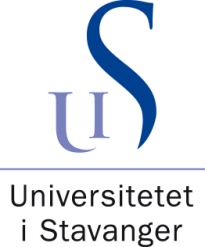 Declaration of supervisor experienceName of the PhD candidate: 	_____________________Name of the supervisor: 		_____________________1. I have been appointed as supervisor for at least one PhD candidate from start to public defense:Yes: _____________  	No: ______________ If you answer ‘No’, please answer question 2.2. I am willing to complete training for supervision of PhD candidates within the first two years of my forthcoming period as appointed supervisor to a PhD candidate:Yes: _____________Location: ____________, Date (dd/mm):____/____ (dd/mm) 20_____. 		____________________           									supervisor’s signaturePlease attach your CV (3 pages max).